9	to consider and approve the Report of the Director of the Radiocommunication Bureau, in accordance with Article 7 of the Convention:9.1	on the activities of the Radiocommunication Sector since WRC-15;9.1 (9.1.3) 	Resolution 157 (Rev.WRC-15) - Study of technical and operational issues and regulatory provisions for new non-geostationary-satellite orbit systems in the 3 700-4 200 MHz, 4 500-4 800 MHz, 5 925-6 425 MHz and 6 725-7 025 MHz frequency bands allocated to the fixed-satellite serviceIntroductionAPT Members support no change (NOC) to the Radio Regulations to satisfy agenda item 9.1, issue 9.1.3 based on study results of ITU-R for new non-GSO systems in the 3 700-4 200 MHz, 4 500-4 800 MHz, 5 925-6 425 MHz and 6 725-7 025 MHz frequency bands under the terms of Resolution 157 (WRC-15).ProposalsNOC	ACP/24A21A3/1ARTICLE 21Terrestrial and space services sharing frequency bands above 1 GHzReasons:	APT Members support no revision to RR Article 21, Table 21-4 for non-GSO FSS satellites in the frequency bands 3 700-4 200 MHz and 4 500-4 800 MHz based on study results.NOC	ACP/24A21A3/2ARTICLE 22Space services1Reasons:	APT Members support no modifications to RR Article 22 epfd limits applicable to non-GSO systems in the frequency bands 3 700-4 200 MHz, 4 500-4 800 MHz, 5 925-6 425 MHz and 6 725-7 025 MHz based on study results.SUP	ACP/24A21A3/3RESOLUTION 157 (WRC-15)Study of technical and operational issues and regulatory provisions for new 
non-geostationary-satellite orbit systems in the 3 700-4 200 MHz, 
4 500-4 800 MHz, 5 925-6 425 MHz and 6 725-7 025 MHz 
frequency bands allocated to the fixed-satellite serviceReasons:	No longer required after WRC-19.______________World Radiocommunication Conference (WRC-19)
Sharm el-Sheikh, Egypt, 28 October – 22 November 2019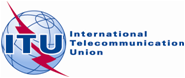 PLENARY MEETINGAddendum 3 to
Document 24(Add.21)-E20 September 2019Original: EnglishAsia-Pacific Telecommunity Common ProposalsAsia-Pacific Telecommunity Common ProposalsProposals for the work of the conferenceProposals for the work of the conferenceAgenda item 9.1(9.1.3)Agenda item 9.1(9.1.3)